Konferencja szkoleniowa 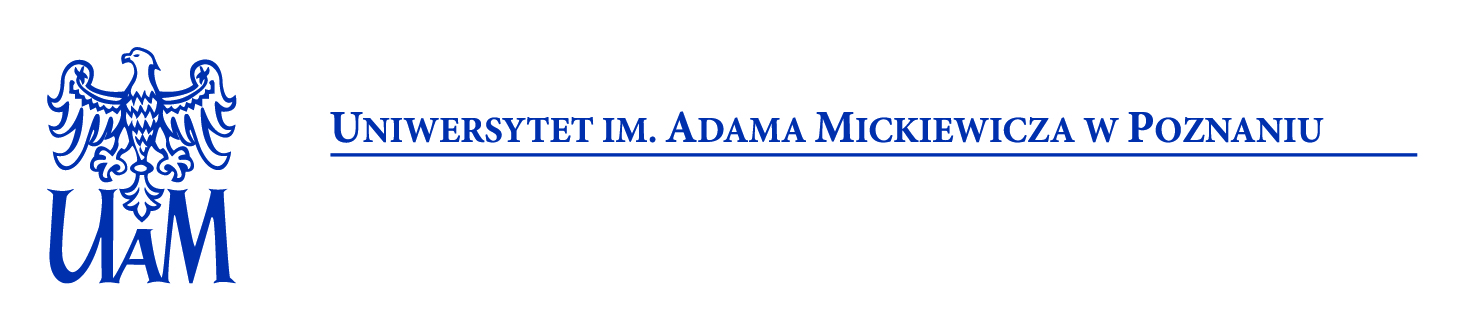 „Prawne aspekty działalności spółdzielni w sektorze rolno-spożywczym”11 października 2019 r., PoznańKatedra Prawa Rolnego, Wydział Prawa i Administracji UAM, Auditorium Maximum I piętroCollegium Iuridicum Novum, Al. Niepodległości 53Program Konferencji Szkoleniowej 10:00–10:15 Przywitanie gości oraz otwarcie konferencji Dziekan Wydziału Prawa i Administracji prof. dr hab.  Roman Budzinowski10:15–12.40 I sesjaprof. UAM dr hab. Aneta Suchoń (Katedra Prawa Rolnego UAM, Poznań) - Ogólne informacje o spółdzielniach w branży rolno-spożywczej w Polsce oraz innych krajach UE  (szczególnie Francja, Niemcy i Włochy) – aspekty prawne i ekonomiczne prof. KUL dr hab. Piotr Zakrzewski (II Katedra Prawa Cywilnego KUL, Lublin) - Udziały i wkłady w spółdzielniach prof. UAM dr hab. Aneta Suchoń (Katedra Prawa Rolnego UAM, Poznań) – Zarząd, Rada Nadzorcza, Walne zgromadzenie w spółdzielniachprof. KUL dr hab. Piotr Zakrzewski (II Katedra Prawa Cywilnego KUL, Lublin) – Fundusze,  zysk i inne zagadnienia związane z  gospodarką spółdzielni mgr Łukasz Goździk, MRiRW - Spółdzielnie rolników – prawne zasady zakładania i instrumenty wsparcia ich rozwojudr hab. Paweł Wojciechowski (Katedra Prawa Rolnego i Systemu Ochrony Żywności UW, Warszawa) - Spółdzielnia jako podmiot prowadzący przedsiębiorstwo spożywcze  -  najnowsze zmiany przepisów prawa żywnościowegodr Łukasz Sokołowski  (Katedra Prawa Rolnego UAM, Poznań), Kilka uwag o nowej ustawie o przeciwdziałaniu marnowaniu żywności12.40 – 13.00 przerwa kawowa 13.00 – 15.00 sesja II 1. mgr Agnieszka Leszczyńska, MRiRW - Fundusze unijne dla grup producentów rolnych2. prof. UAM dr hab. Aneta Suchoń (Katedra Prawa Rolnego UAM, Poznań) - Prawne aspekty nabywania własności albo dzierżawy gruntów rolnych przez spółdzielnie w sektorze rolno-spożywczym3. mgr Adrian Marcin Jaworski (Katedra Prawa Rolnego i Gospodarki Przestrzennej UŚ, Katowice), Dopłaty do oprocentowania kredytu restrukturyzacyjnego udzielane przez ARiMR jako jeden z trybów restrukturyzacji zadłużenia spółdzielni prowadzących gospodarstwo rolne4.  prof. UAM dr hab. Aneta Suchoń (Katedra Prawa Rolnego UAM) – Umowy zawierane przez spółdzielnie w branży rolno-spożywczej (umowa kontraktacji, dostawy, sprzedaży)Panel dyskusyjny dotyczący aktualnych problemów prawnych związanych ze spółdzielniami w branży rolno-spożywczej oraz pytania uczestnikówOrganizator – prof.  UAM dr hab. Aneta Suchoń, Katedra Prawa Rolnego UAM